Session Worksheet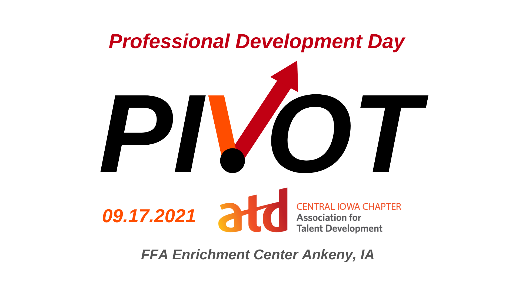 Sessions: I plan to attend the following sessions to strengthen my professional development. (Mark the sessions you plan to attend as well as the learning outcomes and how they will benefit you, your team, and your organization. Please refer to the schedule of events as some sessions and round tables run concurrently). Plan To AttendSession TitleSpeakerBenefits and Learning OutcomesTrack 1: Integrated Talent Management, Managing Learning Programs, Knowledge ManagementTrack 1: Integrated Talent Management, Managing Learning Programs, Knowledge ManagementTrack 1: Integrated Talent Management, Managing Learning Programs, Knowledge ManagementTrack 1: Integrated Talent Management, Managing Learning Programs, Knowledge ManagementPower Through 2021: Stay Engaged, Productive and PurposefulDenise ForneyMidAmerican EnergyDesigning the Future of Work Through AnalyticsJeff Kappen and Stephen SmithWorkplace Trends 2021:  What’s the New Normal?Todd McDonaldATW Training Solutions Corp Comm Collab: Building a Responsive Learner Engagement StrategyJoey Spivey and Kathleen GardinerSHAZAMTrack 2: Performance Improvement, Change Management, CoachingTrack 2: Performance Improvement, Change Management, CoachingTrack 2: Performance Improvement, Change Management, CoachingTrack 2: Performance Improvement, Change Management, CoachingEnabling Change with Grace, Speed, and ValueSinikka WaughYour Clear Next Step, LLCLeveling Up: Take them from Basic to EliteKelsi Bouray
Brown’s Shoe Fit CompanyDiversity, Equity, Inclusion and AllyshipLonnie DafneyEMC Insurance CompaniesTrack 3: Training Delivery, Instructional Design, Learning Technologies, Evaluating Learning ImpactTrack 3: Training Delivery, Instructional Design, Learning Technologies, Evaluating Learning ImpactTrack 3: Training Delivery, Instructional Design, Learning Technologies, Evaluating Learning ImpactTrack 3: Training Delivery, Instructional Design, Learning Technologies, Evaluating Learning ImpactFirst do no Harm: Human-Friendly DEI InitiativesCris WildermuthDrake University Why Learn When I Can Google It?Molly MackeyOptimae LifeServicesImmersive Reality Check: Learning Development for Augmented and Virtual RealityDestery HildenbrandMotive.ioPivot with ImprovJoe Van HaeckeInspire Me Mr VMeeting Trainees Anywhere? Training in Virtual WorldsCris Wildermuth
Drake UniversityPanelPanelPanelPanelDEI PanelJustyn Lewis,Bettina Dolinsek,Ryan SiskowRamona Wink